DOCUMENTATIONDOCUMENTATION PP1	Diagramme de de finition de blocs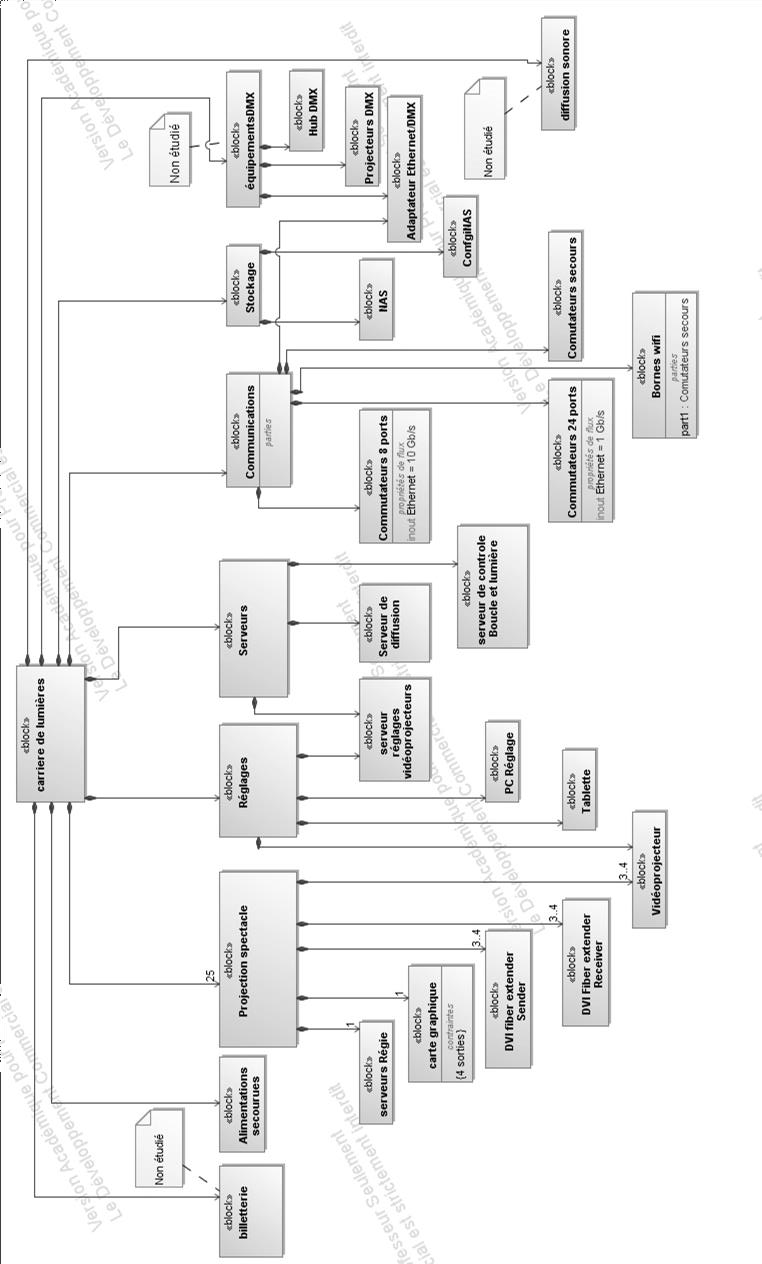 DOCUMENTATION PP2	Protocole MQTT (Message Queuing Telemetry Transport)MQTT (Message Queuing Telemetry Transport) est un protocole binaire très léger de messagerie entre machines qui fonctionne sur le principe de souscription / publication. Il est très facile à implémenter sur les clients et est parfaitement adapté aux périphériques disposant de faibles ressources.MQTT est un protocole de la couche application, reposant sur une pile TCP/IP. Depuis novembre 2014, la version 3.1.1 de MQTT est devenue un standard international pour la communication entre machines (M2M) et les objets (IoT).Pour fonctionner, il faut installer un serveur, qui est désigné par broker. Le protocole MQTTrepose sur quatre notions importantes :Les publishers (éditeurs) : Clients qui vont être à l'origine des messages ;Les topics (sujets) : Sujet désignant l'information transmise comme« temperature/chambre » ou « etat/chauffage» ;Les subscribers (abonnés) : Clients abonnés à un ou plusieurs topics, qui seront la destination des messages.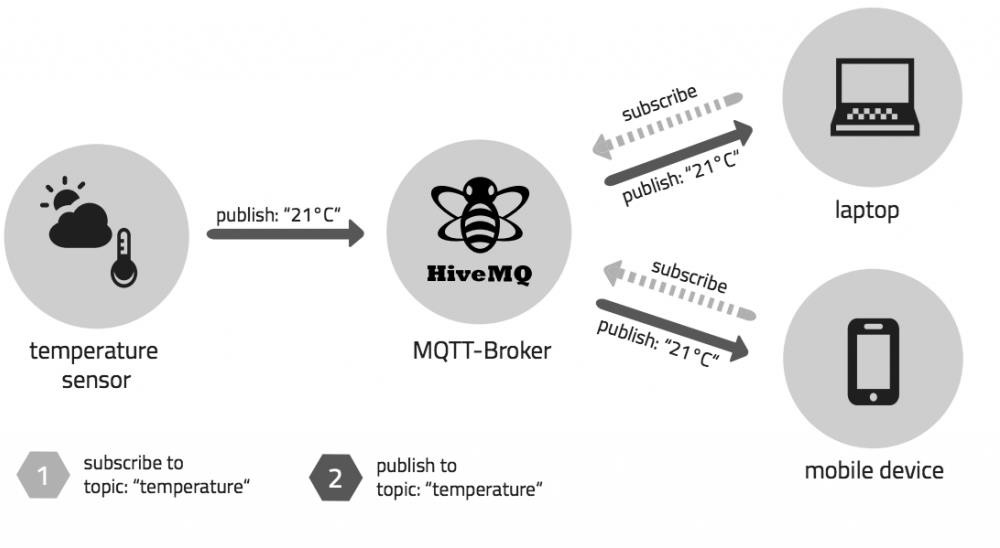 Une fois qu'un client est connecté au broker, il peut publier un message. Le traitement des messages par le broker repose sur les topic (sujets). Chaque message doit contenir un topic qui va permettre au broker de le transférer aux clients abonnés. Un client doit s'inscrire auprès du broker à un topic afin de recevoir les données (un topic est une chaîne de caractères). Il peut y avoir plusieurs niveaux de topic séparés par un « / ». Par exemple : sensor/temperature/salon.Le dialogue du protocole MQTT est illustré par le diagramme de séquences suivant :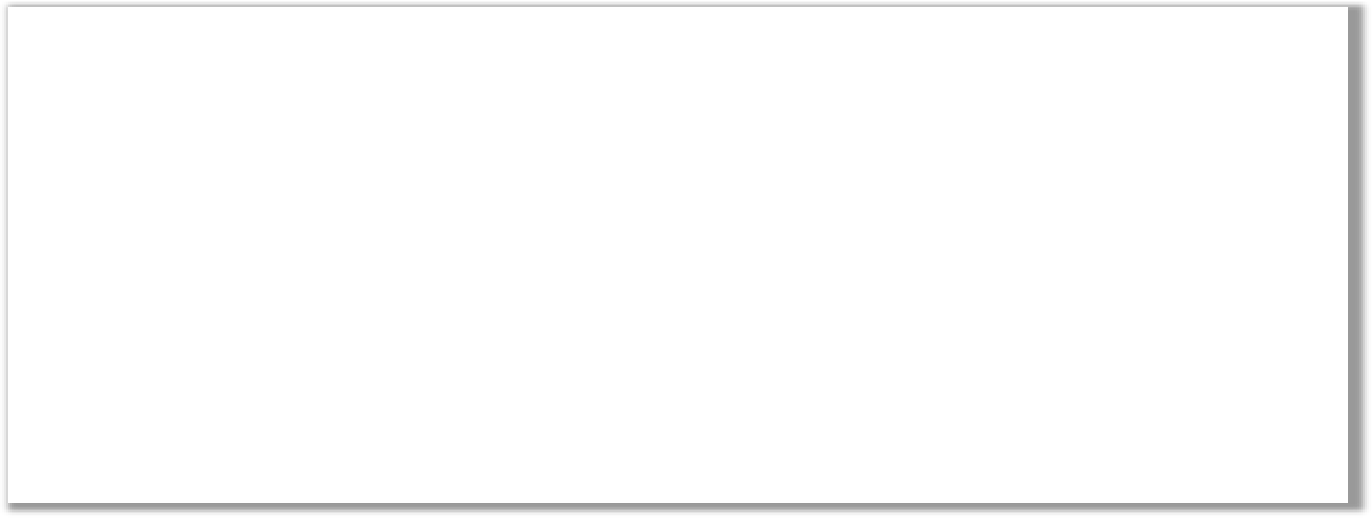 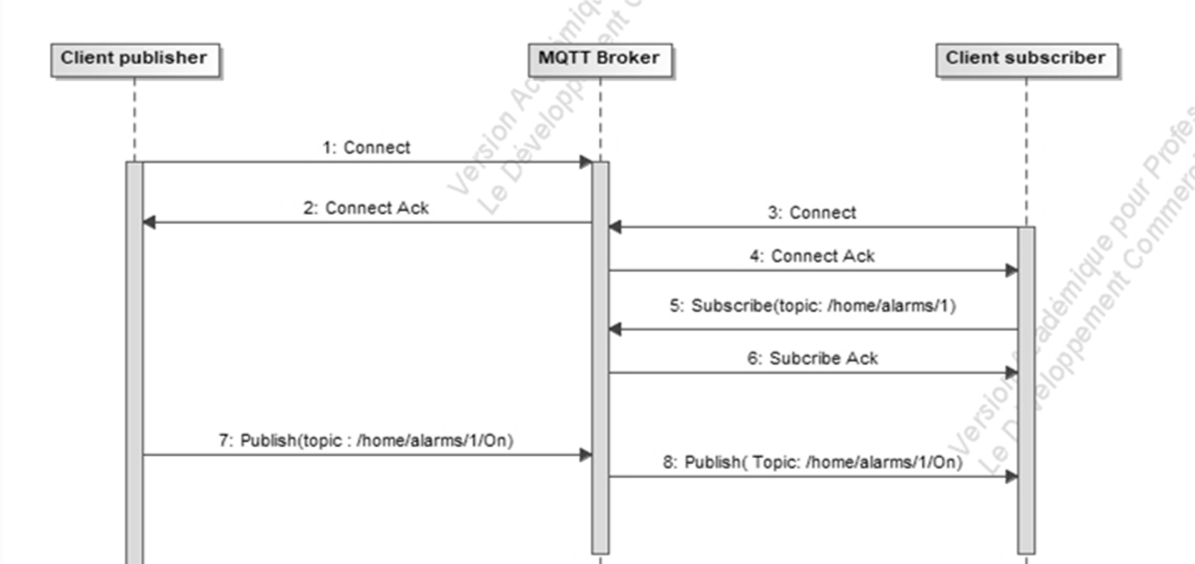 Pour développer une application utilisant le protocole MQTT, il faut ajouter une bibliothèque cliente MQTT. La bibliothèque cliente MQTT existe dans tous les environnements et sous presque tous les langages de programmation (C, C++, Python, Javascript, Java….).Le broker le plus utilisé se nomme Mosquitto. Pour dialoguer avec ce broker en ligne de commande, il faut utiliser les outils mosquitto_sub et mosquitto_pub.Par exemple pour souscrire à tous les topics "sensor/temperature/" :mosquitto_sub -h localhost -t "sensor/temperature/#" -vPar exemple pour publier la valeur 25.3 sur le topic "sensor/temperature/salon" :mosquitto_pub -h localhost -t "sensor/temperature/salon" -m 25.3DOCUMENTATION PP3	Schéma général régie 1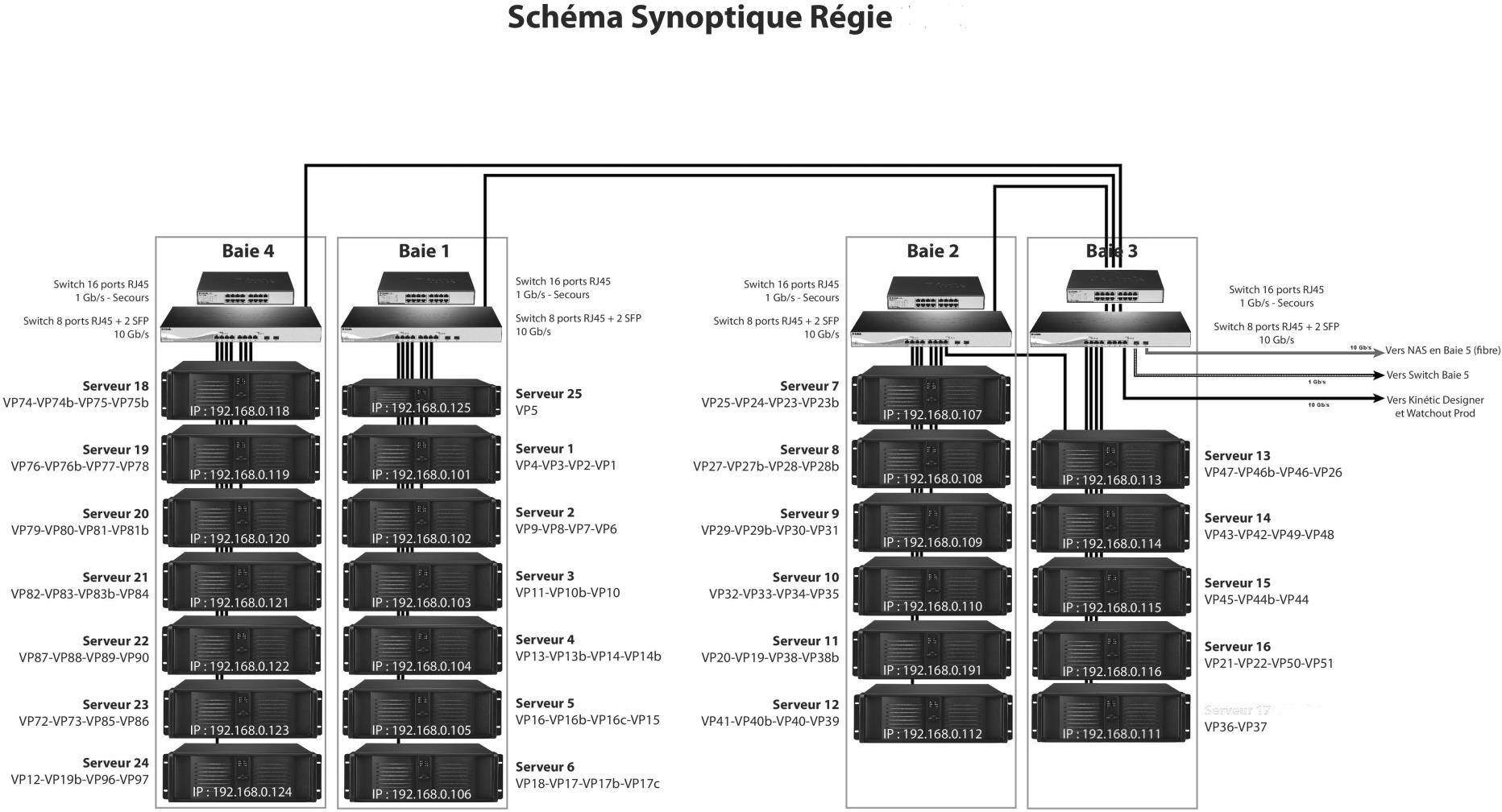 DOCUMENTATION PP4	Schéma général régie 2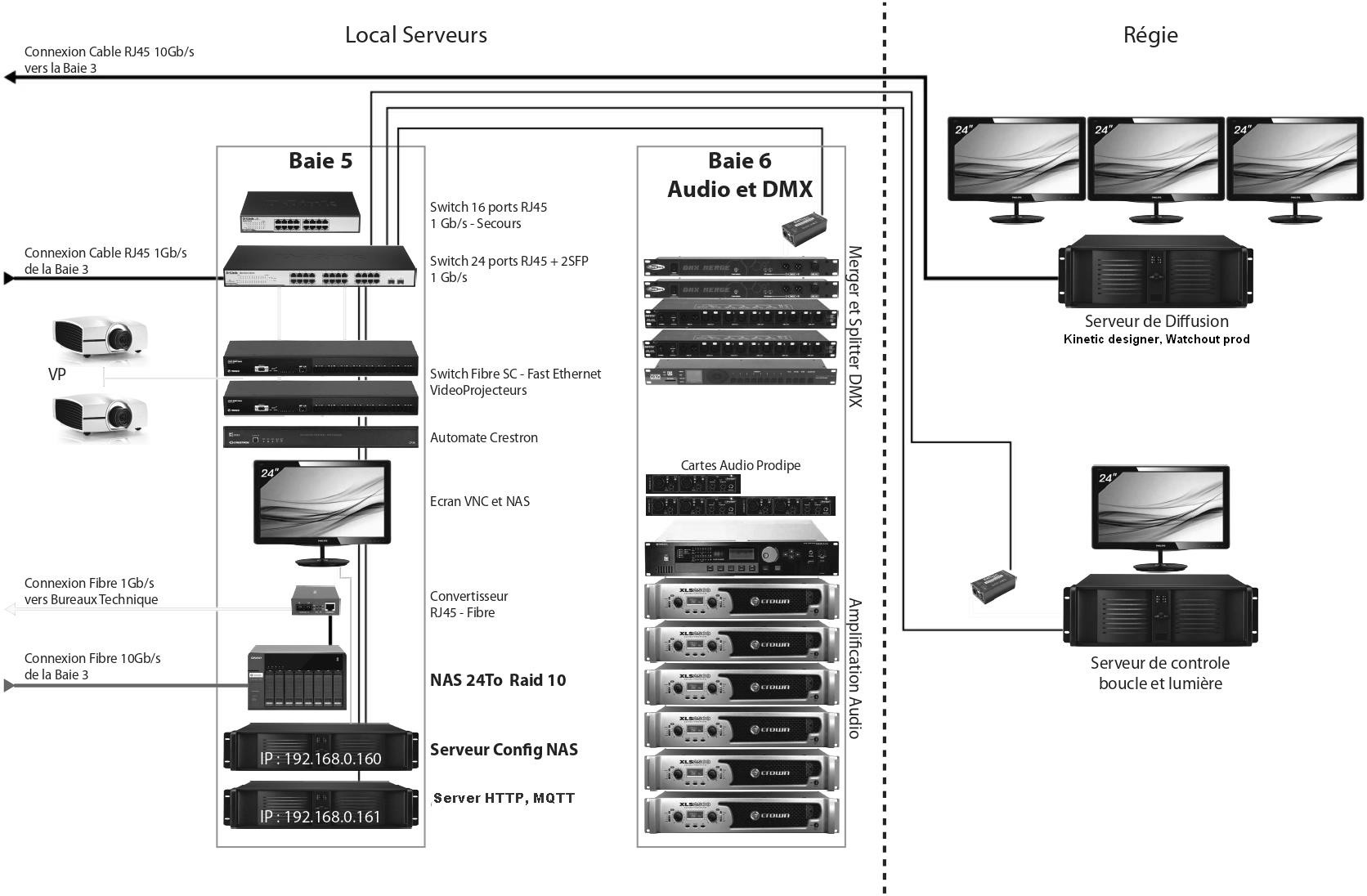 DOCUMENTATION PP5	Diagramme d’exigences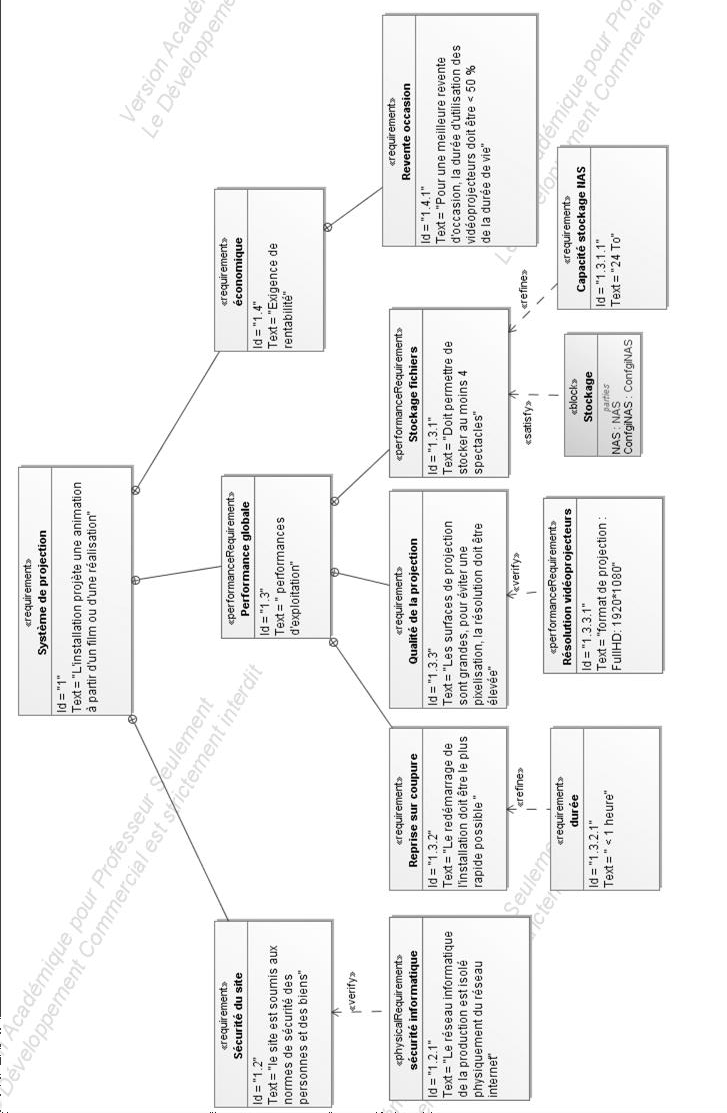 DOCUMENTATION PP6	Temps de transfertCalcul du temps de transfert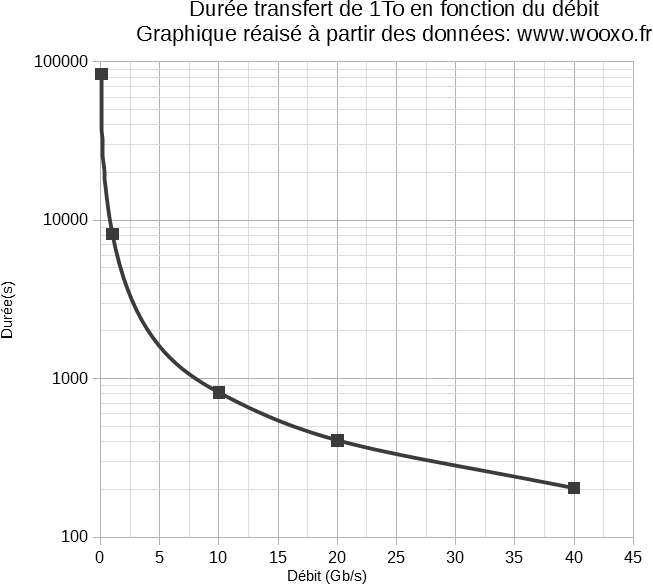 Les points sur la courbe correspondent aux débits : 0,1 – 1 – 10 - 20 - 40 Gb/sExtrait documentation Vidéoprojecteur PGWDOCUMENTATION PP7	Protocole F40 Barco 1/4Communication ProtocolThis section describes how to use the communication protocol to control projectors remotely.When the projects are connected to either RS232 or LAN you can control the projectors through this ASCII based protocol.TimingGeneral timing constraints:Wait 30 seconds after power on before sending next command.Wait for response before sending next command.Minimum 2 seconds delay before resending if no response received.Minimum 500ms delay between commands.Minimum 5 seconds delay after sending 20 commandsOverviewThe frame structure is as follows :Use of a separator is optional. The protocol accepts zero or one ASCII SPACE between fields.Message bodyThe message body structure is as follows:MnemonicThe Mnemonic is a 4 bytes ASCII command (key identifier). Example: POWR, SABS, IDVIModifiers DOCUMENTATION PP7	Protocole F40 Barco 2/4	Acknowledge/ResponseIf the command is understood by the projector then an ‘ACK’ command is sent back. The ‘ACK’ command uses the following protocol :If the requested command is not valid the response may include an error message in the value field.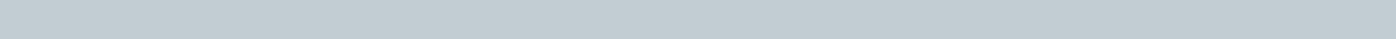  DOCUMENTATION PP7	Protocole F40 Barco 3/4	Examples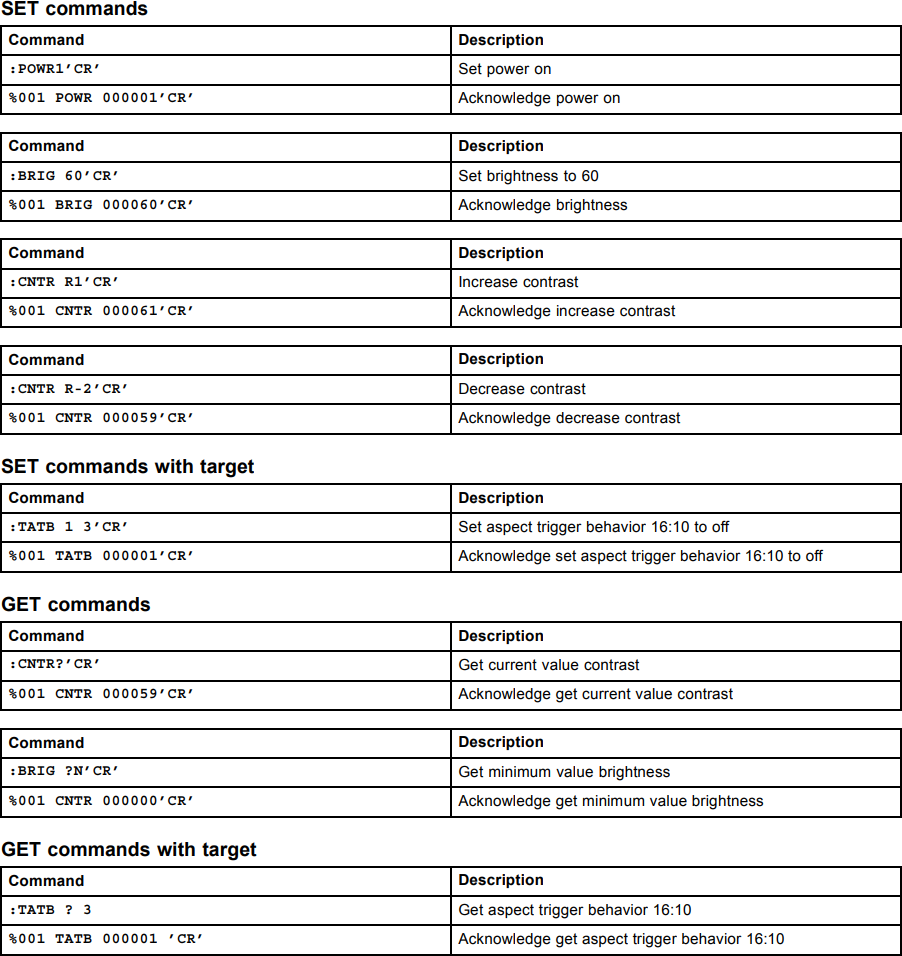 DOCUMENTATION PP7	Protocole F40 Barco 4/4ASCII commands (mnemonics)Showing all properties for available commands.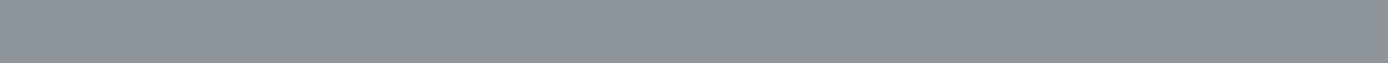 DOCUMENTATION PP8	Format JSONJavaScript Object Notation (JSON) est un format standard utilisé pour représenter des données structurées. Un document JSON est essentiellement un ensemble de paires constituées d'une étiquette et d'une valeur ou d'une liste de valeurs. Les paires sont placées entres accolades et séparées par des virgules { « key » : »values, « key » : »value »}.Les	valeurs	des	listes	sont	placées	entre	crochets	et	séparées	par	des	virgules{« key »:[value1,value2,value3]}. Un exemple simple{"nom":"Genesis","prenom":"paul", "age":81}{"viandes": ["poisson","poulet","boeuf"]}Un objet JSON peut contenir d’autres objets JSON.JSON définit 6 types de données : string,nombre, objet, tableau, true, false, null{"nom":"Genesis","prenom":"paul", "age":81,"authorisation": {"zone 1":true,"zone 2":false], "telephone":[{"mobile":"0612345678","travail":"0912345678"}]}Manipuler JSON en C++ Soit le fichier personne.json{"Anne" : {"age": 18,"profession": "etudiante"}, "Ben" : {"age" : "vingt", "profession": "Ingenieur"}}#include <json/value.h> #include <fstream>json::value personne // personne est un objet json std::ifstream people_file("personne.json", std::ifstream::binary); people_file >> personne;cout<<personne["Ben"]["profession"].asString(); //Affiche : Ingenieurcout<<personne["profession"]; //NULL! Il n’y a pas de clé profession accessible directement depuis personneDOCUMENTATION PP9	Extrait diagramme de classes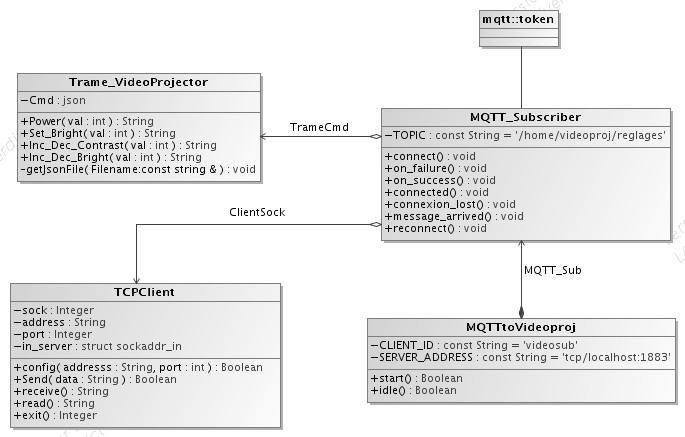 DOCUMENTATION PP10 Documentation to_string C++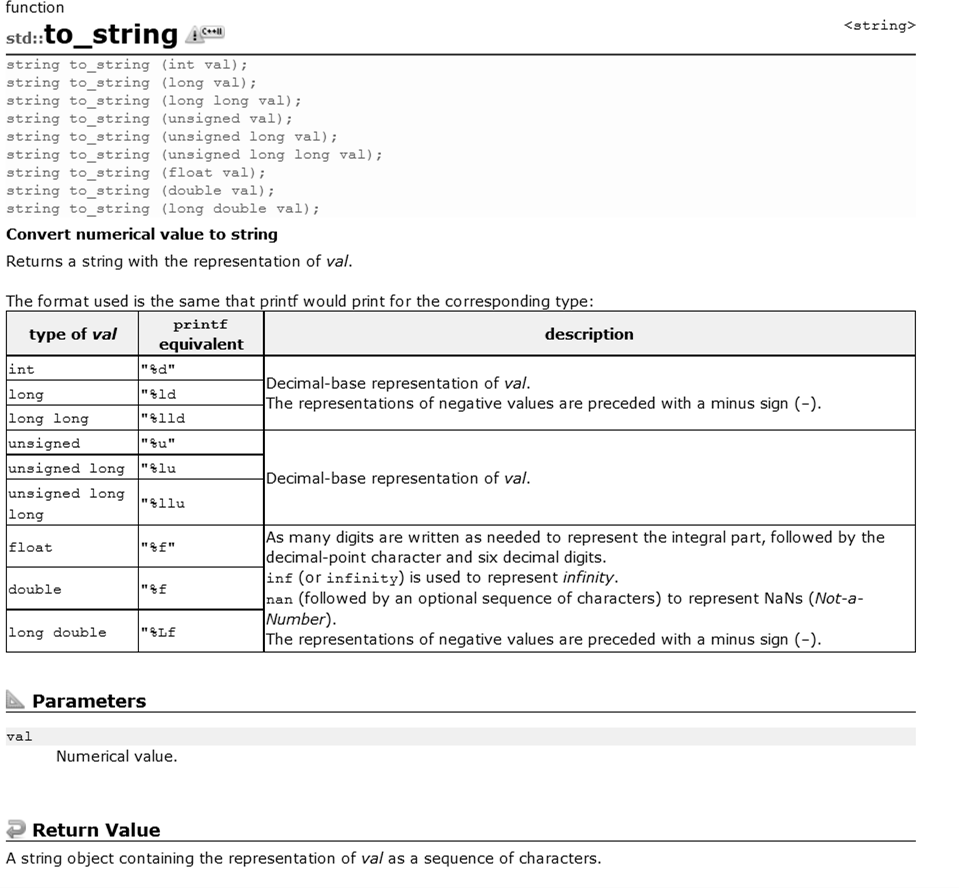 DOCUMENTATION PP11Fiche de testDOCUMENTATION PP12Documentation HTMLBalise HTML5 Input type range.Les éléments <input> dont l'attribut type vaut range permettent à l'utilisateur d'indiquer une valeur numérique comprise entre deux bornes. La valeur précise n'est pas considérée comme importante. Ces éléments sont généralement représentés avec un curseur sur une ligne ou comme un bouton de potentiel.ValeurL'attribut value contient une chaîne de caractères DOMString qui correspond à la représentation textuelle du nombre sélectionné. La valeur n'est jamais une chaîne vide (""). La valeur par défaut est celle médiane entre le minimum et le maximum (sauf si la valeur maximale indiquée est inférieure à la valeur minimale, auquel cas la valeur par défaut est celle de l'attribut min).Attributs supplémentairesEn complément des attributs communs à l'ensemble des éléments <input>, les champs pour les intervalles peuvent utiliser les attributs suivants :Attribut	Descriptionmax	La valeur maximale autorisée. min	La valeur minimale autorisée.step	Le pas utilisé pour incrémenter la valeur du champ. Cette valeur est utilisée pour l'interface utilisateur du contrôle et pour la validation de la valeur.maxLa plus grande valeur autorisée sur l'intervalle. Si la valeur saisie dans le champ (représentée par l'attribut value) dépasse ce seuil, la validation échouera. Si la valeur fournie n'est pas un nombre, aucun maximum ne sera fixé pour la valeur du contrôle.Cette valeur doit être supérieure ou égale à celle indiquée par l'attribut min.minLa plus petite valeur autorisée sur l'intervalle. Si la valeur saisie dans le champ (représentée par l'attribut value) est inférieure à ce seuil, la validation échouera. Si la valeur fournie n'est pas un nombre, aucun minimum ne sera fixé pour la valeur du contrôle.Cette valeur doit être inférieure ou égale à celle indiquée par l'attribut max.stepL'attribut step est un nombre qui définit la granularité de la valeur ou le mot-clé any. Seules les valeurs qui sont des multiples de cet attribut depuis le seuil min sont valides.Lorsque la chaîne de caractères any est utilisée, cela indique qu'aucun incrément spécifique n'est défini et que toute valeur (comprise entre min et max) est valide.DOCUMENTATION PP13Base de donne es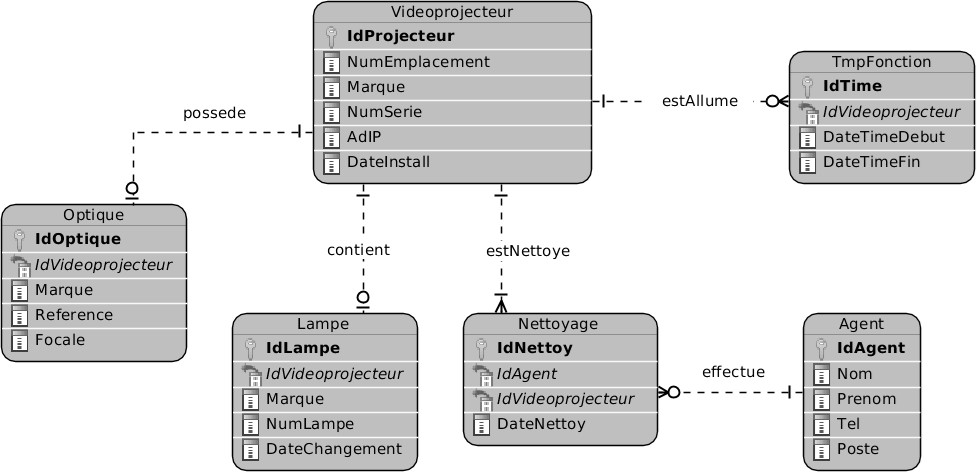 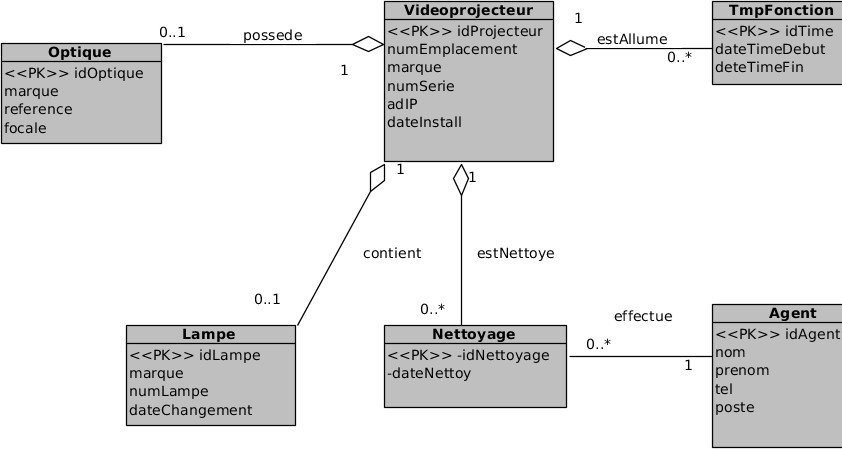 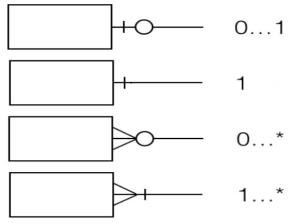 DOCUMENTATION PP14Rappel des syntaxes SQL de MysqlDOCUMENTATION PP15 Firewall Pfsense	1/2Rules evaluation orderPfsense Firewall RulesRules applying on one Interface are evaluated on a first match basis by pfSense.This means that reading the ruleset for an interface from top to bottom, the first rule that matches will be the one used by the firewall.Stateful FilteringpfSense is a stateful firewall, which means it remembers information about connections flowing through the firewall so that reply traffic can be allowed automatically.Using this mechanism, traffic need only be permitted on the interface where it enters the firewall.When a connection matches a pass rule, reply traffic to connection is automatically allowed back through the firewall.Configuring firewall rules Interfacename : specifies the name of interface receiving traffic to be controlled by this rule.ActionThis option specifies whether the rule will pass, block, or reject traffic.Pass : A packet matching this rule will be allowed to pass through the firewall. As state tracking is enabled, the related return traffic is allowed to pass back through.Block : A packet matching this rule will be discarded.Reject : A packet matching this rule will be discarded and a message will be sent back to the originator indicating that the connection was refused.There has been much debate amongst security professionals over the years as to the value of block vs. reject. While there isn’t significant value in block over reject, we still recommend using block on WAN rules.For rules on internal interfaces we recommend using reject in most situations.ProtocolThe protocol this rule will match. Can be either :* : any protocolTCPUDPTCP/UDP will match both TCP and UDP trafficICMPDOCUMENTATION PP15Firewall Pfsense	2/2SourceThis field specifies the source IP address or subnet that will match this rule.Any : Matches any address.Single host address : Matches a single IP addressNetwork address / mask : Uses both an IP address and subnet mask to match a range of addresses.Source Port or rangeIf TCP and/or UDP protocol is specified, one can specify a source port number, or a source port range* : any portport_number : specify the port numberfrom_port to_port : specify the port rangeDestinationThis  field  specifies  the  destination  IP  address  or  subnet  that   will   match   this  rule. See the description of the Source option.Destination Port or rangeIf TCP and/or UDP protocol is specified, one can specify a destination port number, or adestination port range. See the description of the Source option.ExamplesDOCUMENTATION PP16DMZ (DeMilitarized Zone)DMZ source iono.frQu’est-ce qu’une zone démilitarisée ?On entend par une zone démilitarisée un réseau d’ordinateurs qui sert de zone tampon entre deux réseaux et qui dispose de sa propre adresse IP. Leurs règles d’accès sont clairement délimitées. Les serveurs qui se trouvent à l’intérieur d’une DMZ sont encore physiquement dans l’entreprise mais ne sont pas directement liés aux machines connectées au réseau local.Il existe principalement deux architectures :DMZ avec deux pare-feu.Pour prévenir les réseaux d’entreprises contre les accès provenant du réseau public (WAN, Wide Area Network soit le réseau "dispersé"), il convient de mettre en œuvre les concepts de zones démilitarisées en utilisant deux pare- feux. Il peut s’agir de composants matériels indépendants ou d’un logiciel pare-feu sur un routeur. Le pare-feu externe protège la zone démilitarisée du réseau public, le pare-feu interne est quant à lui connecté entre la DMZ et le réseau de l’entreprise. Ce type d’architecture offre une meilleure protection du réseau LAN puisqu’il faut franchir deux protections.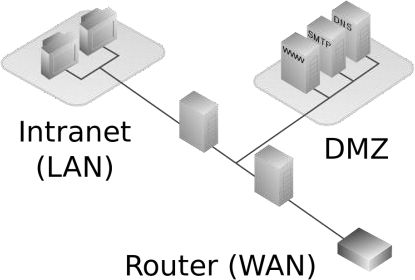 DMZ avec un pare-feu.Il est plus rentable de réaliser une DMZ via un seul pare-feu performant (par exemple un routeur incluant un pare-feu) avec trois connections réseaux séparées : une pour Internet, une pour le réseau local et une troisième pour la zone démilitarisée. En ce qui concerne les DMZ protégées, toutes les connexions sont surveillées par le même pare-feu indépendamment les unes des autres, ce qui peut entraîner un point unique de défaillance dans le réseau (de l’anglais Single point of Failure). Par ailleurs, le pare-feu doit, dans une telle architecture, être capable gérer tant le trafic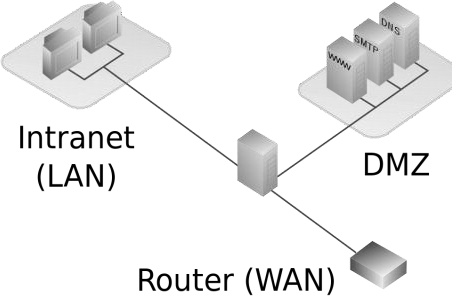 provenant d’Internet que les accès qui viennent du réseau local.Avec une zone démilitarisée protégée, un seul pare-feu surveille les connexions réseau et contrôle ainsi le trafic Internet et l’accès au réseau local.Conclusion DMZ :Les avantages sont : maîtrise complète des serveurs, isolation physiques des zones internet/DMZ, Intranet, choix des règles de filtrage. Les inconvénients viennent du coût élevé et de la complexité de l’infrastructure.DOCUMENTATION SP1 : Atte nuation line ique d’une fibre optiqueLongueur d’onde en m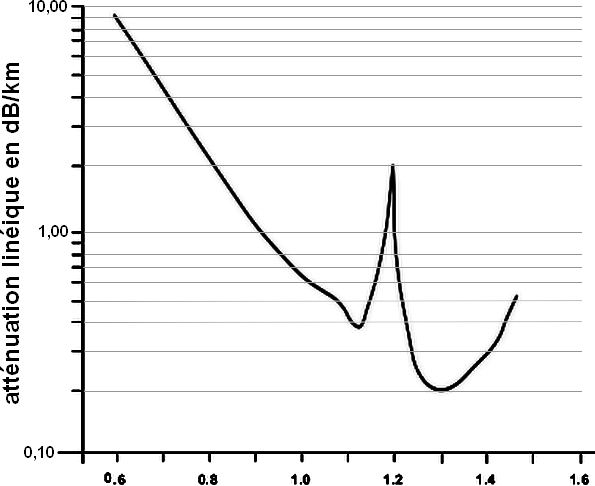 DOCUMENTATION SP2 : Fiche technique du vidéoprojecteur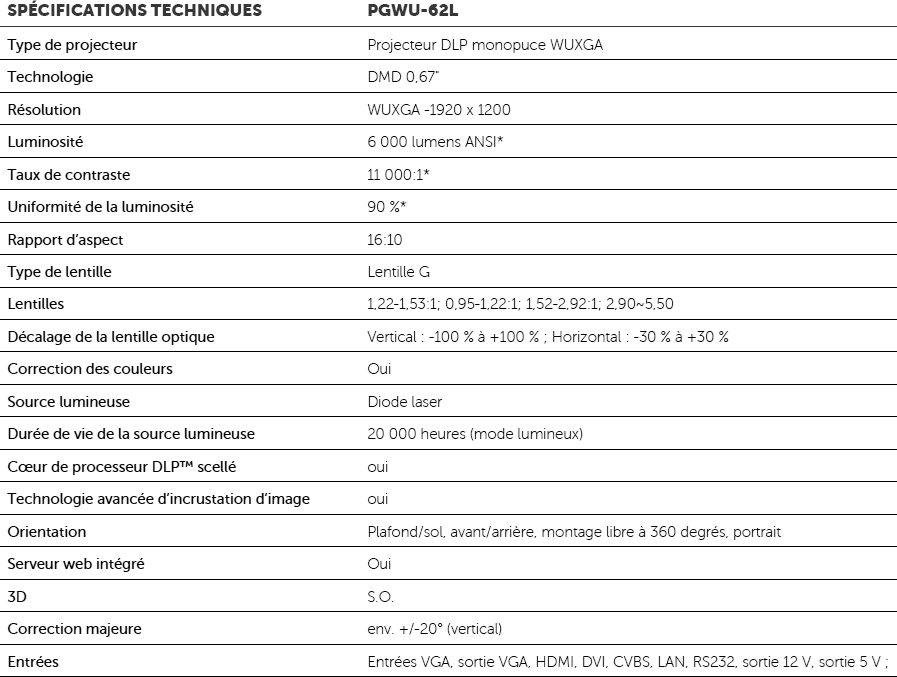 DOCUMENTATION SP3 : Plan des projectionsLes vidéoprojecteurs sont représentés par des points.Les numéros désignent les images projetées par les vidéoprojecteurs correspondants.La partie supérieure droite est un agrandissement de la zone dans laquelle le vidéoprojecteur n°9 se situe.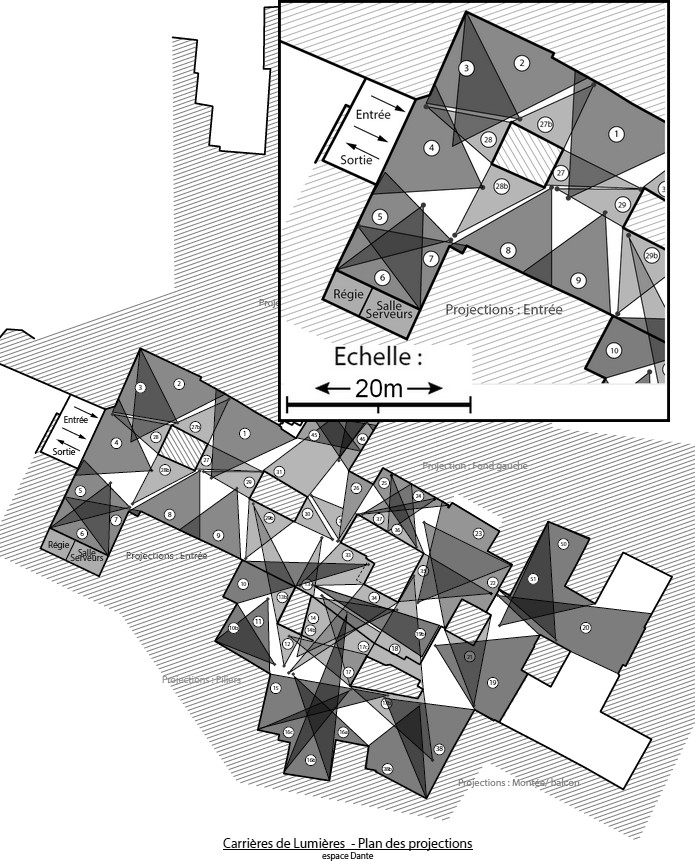 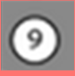 DOCUMENTATION SP4 : Fiche technique de l’antenne wifi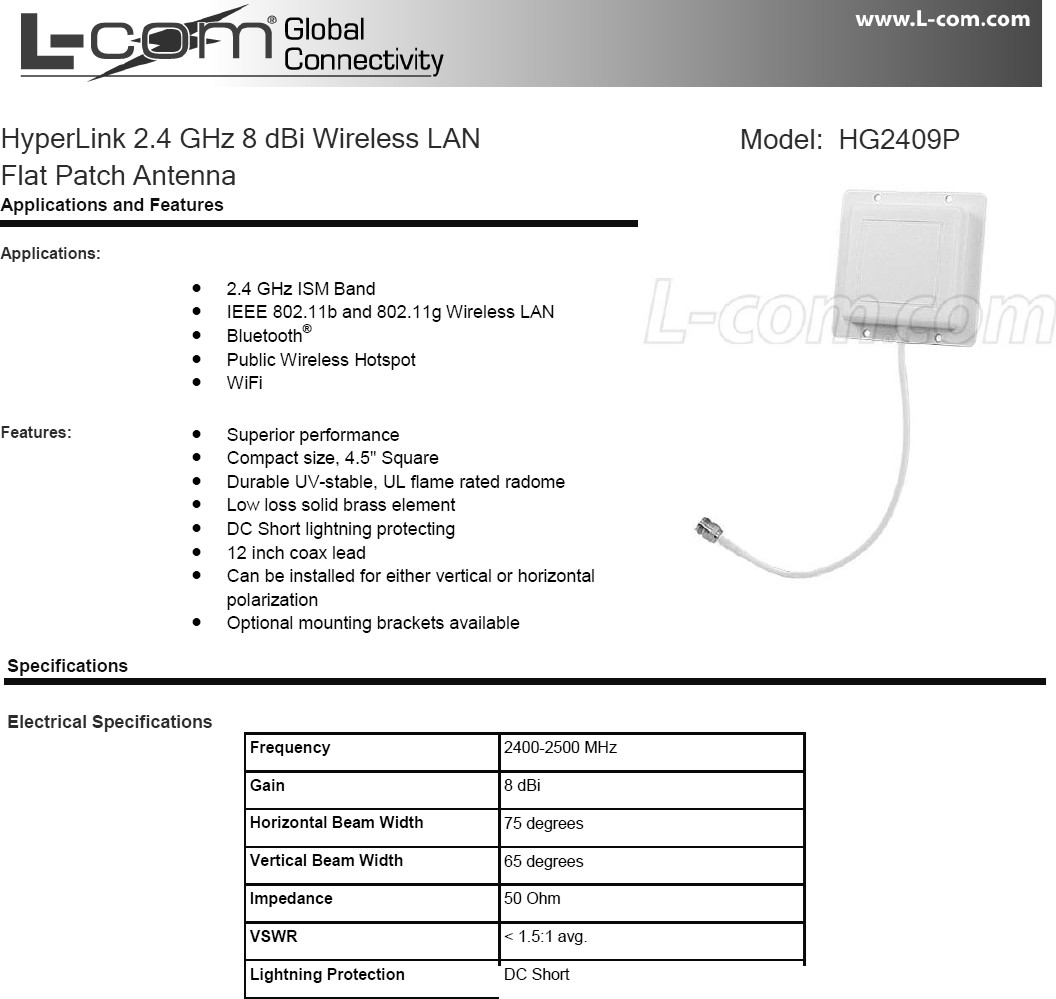 spécificationsProjecteur PGU-****Résolution1920 * 1200 WUXGALuminosité6000 ANSI LumensRapport de contraste11 000 :1Objectifs1 :221.53 :1, 0.951.22 :1, 1.522.92 :1,2,90-5,50Format16 :10Source lumineuseDiode LaserDurée de vie de la source lumineuse20.000 heures (mode clair)HEADERMessage bodyTerminatorSize1 byteN bytes1 byteDefinitionASCII colon :Mnemonic Modifier Value TargetCarriage Return (0x0D)Example:POWR1CRMnemonicModifierValueTargetSize4 bytes1-2 bytesN bytes, max 6N bytes, max 4InclusionRequiredOptionalOptionalOptionalExamplePOWRA1CRRRelative change. Value given will be relative to the existing value. Example: :BRIG R10 will increase brightness with 10 stepsANot normally used. Request acknowledgement/read back the result of the command.?Get current value?MGet maximum value?NGet minimum value?DGet default value?SGet default step valueAckAddressSeparatorCommandSeparatorValueTerminatorSize1 byte1-3 bytes1 byte4 bytes1 byte6 bytes1 byteDefinitionASCII %Projector AddressASCII SPACEMnemonicASCII SPACENumeric valueCarriageReturn (0x0D)Example%001SpacePOWRSpace000001CRError CodeError messageDescription!00001Access deniedCurrent access level is too low!00002Not availableCommand currently not available!00003Not implementedCommand to implemented!00004Value out of rangeValue out of rangeCommandDescriptionPlatformsOperations supportedCommentsPOWRPowerGP9Get, Set0 - power off, 1 - power onPOSTPower stateGP9GetSee value table POST3D->dual head setup3D->dual head setup3D->dual head setup3D->dual head setup3D->dual head setupIABSSet source abs value for left eyeSee value table IABSIABSSet source abs value for right eyeSee value table IABSPicturePicturePicturePicturePicturePRESSelect profileGP9Get, SetSee value table PRESGABSSet Gamma abs valueGP9Get, SetSee value table GABSGAFISelect Gamma FilmGP9Get, Set1 - Film 2.2, 2 - Film 2.6, 3 - Film 2.4,4 - Film 2.8GAVISelect Gamma VideoGP9Get, Set1 - Video 1, 2 - Video2GACOSelect Gamma ComputerGP9Get, Set1 - Computer 1, 2 - Computer 2LPW1Lamp PowerGP9Get, SetRESPSelect profile to resetGP9Get, Set0 - current profile, 1 - all profilesRESPReset selected profileGP9Get, SetENAPEnable power user profilesGP9Get, Set0 - disable, 1 - enableBRIGBrightnessGP9Get, SetCNTRContrastGP9Get, SetCSATSaturationGP9Get, SetSABSSet Scaling abs valueGP9Get, SetSee value table SABSS1T1Select Scaling 1:1GP9Get, SetS169Select Scaling 16:9GP9Get, SetSS43Select Scaling 4:3GP9Get, SetSFLASelect Scaling FillAllGP9Get, SetSFARSelect Scaling FillAspectRatioGP9Get, SetS235Select Scaling Fill 2.35:1GP9Get, SetPRSTPicture ResetGP9Get, SetPMUTPicture MuteGP9Get, Set0 - disable, 1 - enableAUTOAuto adjust current sourceGP9SetFRZEFreeze ImageGP9Get, Set0 - disable, 1 - enableFICHE DE TESTFICHE DE TESTFICHE DE TESTFICHE DE TESTFICHE DE TESTFICHE DE TESTIdentifiant test : Videop_Reg_Lum01Identifiant test : Videop_Reg_Lum01OpérateurOpérateurDate test :02/19Date test :02/19Titre : Test des valeurs de réglages du contrasteTitre : Test des valeurs de réglages du contrasteTitre : Test des valeurs de réglages du contrasteTitre : Test des valeurs de réglages du contrasteNiveau test : U/I/NR/VNiveau test : U/I/NR/VObjectif du test : Vérifier les valeurs des réglages envoyés par l’application web et reçus par le brokerObjectif du test : Vérifier les valeurs des réglages envoyés par l’application web et reçus par le brokerObjectif du test : Vérifier les valeurs des réglages envoyés par l’application web et reçus par le brokerCritères d'acceptation : Pas d'erreurs dans les valeurs transmises avec variation par pas de 1.Critères d'acceptation : Pas d'erreurs dans les valeurs transmises avec variation par pas de 1.Critères d'acceptation : Pas d'erreurs dans les valeurs transmises avec variation par pas de 1.Scénario de testScénario de testScénario de testScénario de testScénario de testScénario de testEtapeDescriptionDescriptionRésultat attenduRésultat attenduRésultat obtenu1Démarrer la tablette/téléphone, lancer l’application, choisir un vidéoprojecteur et sélectionner le mode réglage contraste.Sur le broker utiliser la commande mosquitto_sub pour visualiser les messages postés dans le topic :/home/videoproj/reglagesDémarrer la tablette/téléphone, lancer l’application, choisir un vidéoprojecteur et sélectionner le mode réglage contraste.Sur le broker utiliser la commande mosquitto_sub pour visualiser les messages postés dans le topic :/home/videoproj/reglagesLa connexion avec le broker s’effectue correctement.La connexion avec le broker s’effectue correctement.OK2Déplacer le curseur d’une unité pour augmenter le contraste, visualiser le message publié.Déplacer le curseur d’une unité pour augmenter le contraste, visualiser le message publié.Un message de type{ “vp“:“VP7“, “cmd“:“ contrast“,“modifier“:“R“, “value“: 1} est postéUn message de type{ “vp“:“VP7“, “cmd“:“ contrast“,“modifier“:“R“, “value“: 1} est postévoir figure 133Déplacer le curseur d’une unité vers la gauche pour diminuer le contraste, visualiser le message publié dans le topic.Déplacer le curseur d’une unité vers la gauche pour diminuer le contraste, visualiser le message publié dans le topic.Un message de type{ “vp“:“VP7“, “cmd “:“contrast“,“modifier “:“R“, “value“ : -1} est postéUn message de type{ “vp“:“VP7“, “cmd “:“contrast“,“modifier “:“R“, “value“ : -1} est postévoir figure 134Déplacer le curseur de deux unités pour diminuer le contraste, visualiser le message publié dans le topic.Déplacer le curseur de deux unités pour diminuer le contraste, visualiser le message publié dans le topic.Un message de type{ “vp“:“VP7“,“cmd “:“contrast“,“modifier “:“R“, “value“ : -2} est postéUn message de type{ “vp“:“VP7“,“cmd “:“contrast“,“modifier “:“R“, “value“ : -2} est postévoir figure 135Remettre le curseur à 0Remettre le curseur à 0Un message de type{“vp“:“VP7“,“cmd “:“contrast“,“modifier “:“R“, “value“ : 2} est postéUn message de type{“vp“:“VP7“,“cmd “:“contrast“,“modifier “:“R“, “value“ : 2} est postévoir figure 13Conclusions /Observations : Les résultats ne correspondent pas à l’attendu. Voir copie écranConclusions /Observations : Les résultats ne correspondent pas à l’attendu. Voir copie écranConclusions /Observations : Les résultats ne correspondent pas à l’attendu. Voir copie écranConclusions /Observations : Les résultats ne correspondent pas à l’attendu. Voir copie écranConclusions /Observations : Les résultats ne correspondent pas à l’attendu. Voir copie écranConclusions /Observations : Les résultats ne correspondent pas à l’attendu. Voir copie écranTest réussiTest réussiouiouinonnonCommentaires : Revoir au niveau de l’application le codeCommentaires : Revoir au niveau de l’application le codeCommentaires : Revoir au niveau de l’application le codeCommentaires : Revoir au niveau de l’application le codeFiche modification: DFM 0012Fiche modification: DFM 0012Utiliser (rendre active) une base de données existante :USE nom_de_la_base;Créer une base de données :CREATE DATABASE nom_de_la_base;Supprimer une base de donnéesDROP DATABASE nom_de_la_base;Créer une table dans la base de données active:CREATE TABLE nomTable (id INT NOT NULL AUTO_INCREMENT, champ1 DOUBLE,champ2 VARCHAR, champ3 TIMESTAMPNOT NULL, …, PRIMARY KEY(id)) ;Lister la structure d'une table :DESCRIBE nomTable;Sélectionner toutes les informations de la  table :SELECT * FROM nomTable ;Sélectionner seulement les informations d'un champ :SELECT nomChamp FROM nomTable ;Sélectionner tous les champs de la table nomTable correspondant à deux critères.SELECT * FROM nomTable WHERE nomChamp1 = ‘poste’ AND nomChamp3 < 12 ;Sélectionner sur plusieurs tablesnomTable1.nomChamp1 est clé primaire.nomTable2.nomChamp4 est une clé étrangère vers nomTable1.SELECT * FROM nomTable1, nomTable2 WHERE nom_table1.nomChamp1 = nom_table2.nomChamp4 ;ou bien SELECT * FROM nomTable1 T1, nomTable2 T2WHERE T1.nomChamp1 = T2.nomChamp4 ;Écrire une nouvelle entrée dans une table de BDD :INSERT INTO nomTable( champ1, champ2) VALUES( 'valeur1', 'valeur2') ;Modifier les informations de l'entrée dont le champ id = 51 :UPDATE nomTable SET nomChamp1=10, valeur2=32 WHERE id=51 ;Supprimer les éléments d’une table.DELETE FROM nomTable ;Supprimer une table.DROP TABLE nomTable ;Calculer durée entre 2 datesTIMESTAMPDIFF(unité, datedebut, datefin) ; unité peut prendre la valeur : second, minute, hour, day…Faire la somme de toutes les valeurs du champ Qtt de la table TableSELECT SUM(Qtt) FROM Table ;Compter le nombre d’enregistrements de la table TableSELECT COUNT(champ1) From Table ;PurposeInterfaceActionProtocolSourceSrc. PortDestinationDest. PortAllowing one LAN host to connect to a specific HTTP serverLANPASSTCP192.168.1.12*212.13.4.3680Block any ICMP arriving on the WAN interfaceWANBLOCKICMPanyanyAllowing all DNS request from VLAN1 interface, to any destinationVLAN1PASSUDPany*any53